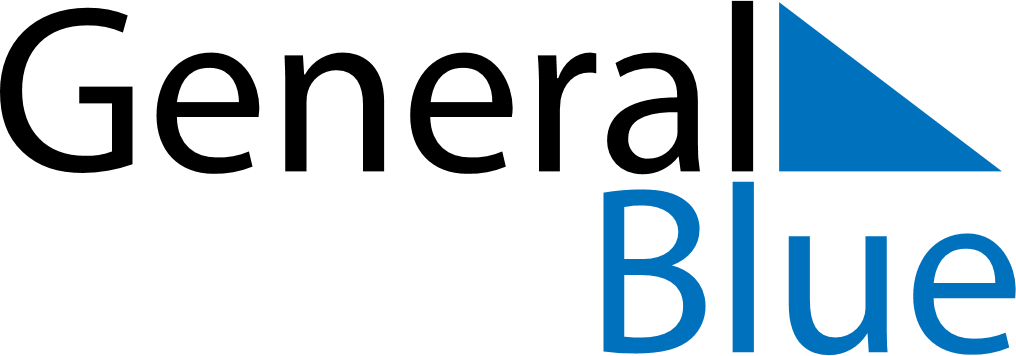 June 2022June 2022June 2022June 2022PortugalPortugalPortugalMondayTuesdayWednesdayThursdayFridaySaturdaySaturdaySunday123445678910111112Portugal Day1314151617181819Corpus Christi202122232425252627282930